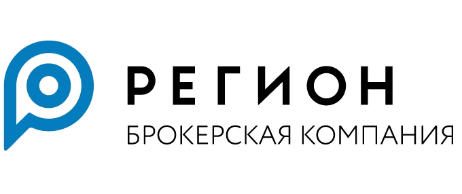 ЗАЯВЛЕНИЕ КЛИЕНТА О ПРИМЕНЕНИИ НАЛОГОВОГО ВЫЧЕТА/ НАЛОГОВОЙ ЛЬГОТЫКЛИЕНТ: __________________________________________________________________________________________________Настоящим прошу применить налоговый вычет/налоговую льготу по Соглашению о брокерском обслуживании   №_________________________ от "____" ________________ 20___ года Соглашению на ведение ИИС №_________________________ от "____" ________________ 20___ годав налоговом периоде ____________ года следующего типа: Инвестиционные налоговые вычеты и налоговые льготы (только для операций, совершенных по Соглашению о брокерском обслуживании): в размере положительного финансового результата, полученного в налоговом периоде от реализации (погашения) следующих ценных бумаг, обращающихся на организованном рынке ценных бумаг  и находившихся в собственности налогоплательщика более трех лет:*  Cумма положительного финансового результата, в размере которого предоставляется налоговый вычет, определяется в соответствии со статьями 214.1 и 214.9 Налогового кодекса Российской Федерации. применение налоговой ставки 0% к налоговой базе, сформированной в налоговом периоде от реализации (погашения) долей участия в уставном капитале российских организаций, а также акций, указанных в пункте 2 статьи 284.2 Налогового кодекса Российской Федерации , при условии, что на дату реализации (погашения) таких акций (долей участия) они непрерывно принадлежали налогоплательщику на праве собственности или ином вещном праве более пяти лет* в отношении следующих ценных бумаг:* Для получения налоговой льготы у налогового агента необходимо предоставить финансовую отчетность Эмитента на последний день месяца предшествующего месяцу реализации ценных бумаг (в случае, если финансовая отчетность не размещена в открытом доступе). в размере положительного финансового результата, полученного в налоговом периоде от реализации (погашения) акций, облигаций российских организаций, инвестиционных паев (далее –ЦБ), при условии, что на дату их реализации (погашения) они непрерывно принадлежали налогоплательщику на праве собственности или ином вещном праве более одного года и в отношении их соблюдается одно из следующих условий:ЦБ относятся к ценным бумагам, обращающимся на организованном рынке ценных бумаг, и в течение всего срока владения налогоплательщиком такими ценными бумагами являются ценными бумагами высокотехнологичного (инновационного) сектора экономики;ЦБ на дату их приобретения налогоплательщиком относятся к ценным бумагам, не обращающимся на организованном рынке ценных бумаг, и на дату их реализации указанным налогоплательщиком или погашения относятся к ценным бумагам, обращающимся на организованном рынке ценных бумаг и являющимся ценными бумагами высокотехнологичного (инновационного) сектора экономикив отношении следующих ценных бумаг:Инвестиционные налоговые вычеты (только для операций, совершенных по Соглашению на ведение ИИС):в сумме положительного финансового результата, полученного по операциям, учитываемым на индивидуальном инвестиционном счете (Вычет типа ИИС-Б)****Для получения налогового вычета у налогового агента необходимо предоставить  справку, полученную в  налоговом органе, о том, что налогоплательщик ранее не пользовался правом на получение инвестиционного налогового вычета в сумме денежных средств, внесенных на индивидуальный инвестиционный счет.Настоящим сообщаю о выборе налогового вычета по  Соглашению на ведение ИИС №_________________ от "____" ___________ 20___ года:в сумме денежных средств, внесенных налогоплательщиком в налоговом периоде на индивидуальный инвестиционный счет (Вычет типа ИИС-А)****** Получение вычета типа ИИС-А  возможно по итогам календарного года только в налоговом органе.Подпись Клиента/Представителя клиента:Дата : «____» _______________ 20__ годаПодпись:                                                                                                 ФИО:       Основание полномочий Представителя Клиента: (наименование документа, его номер, дата)Эмитент / Наименование инвестиционного пая / Наименование выпуска ценных бумагГосударственный регистрационный номер выпуска ценных бумаг / ISINЭмитент / Наименование инвестиционного пая / Наименование выпуска ценных бумагГосударственный регистрационный номер выпуска ценных бумаг / ISINЭмитент / Наименование инвестиционного пая / Наименование выпуска ценных бумагГосударственный регистрационный номер выпуска ценных бумаг / ISINУказанное ниже заполняется сотрудником ООО «БК РЕГИОН»Указанное ниже заполняется сотрудником ООО «БК РЕГИОН»Указанное ниже заполняется сотрудником ООО «БК РЕГИОН»Указанное ниже заполняется сотрудником ООО «БК РЕГИОН»Указанное ниже заполняется сотрудником ООО «БК РЕГИОН»Указанное ниже заполняется сотрудником ООО «БК РЕГИОН»Заявление принято: «_____»_____________ 20____ г.Подпись_____________/______________/